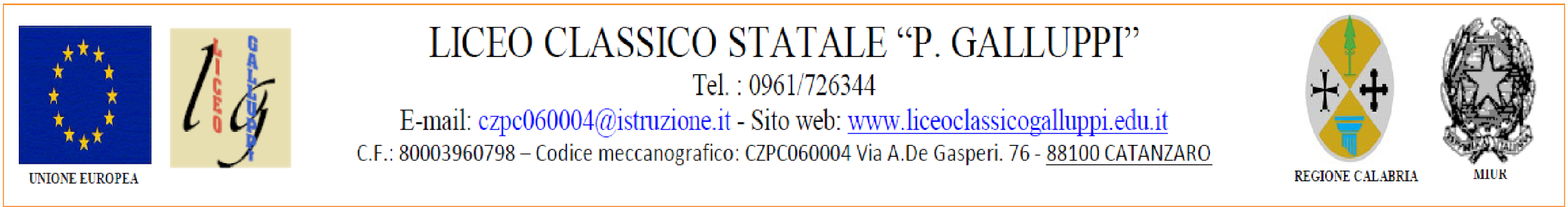 Autorizzazione partecipazione alla mostra Odissea Museum presso il Palazzo della Provincia a CatanzaroI sottoscritti __________________________________________________________________________________			nome e cognome padre			nome e cognome madregenitori dell’alunno/a________________________________________  della classe____________sez__________il/la proprio/a figlio/a a partecipare alla mostra Odissea Museum giorno 12 aprile secondo l’orario  pubblicato sul sito della scuola.Inoltre:fatto salvo l’art. 2048 del codice civile e fermo restando il dovere dei docenti accompagnatori alla vigilanza degli studenti, noi sottoscritti esoneriamo la scuola da ogni responsabilità per gli infortuni o i danni che gli studenti dovessero subire o produrre per inosservanza di ordini o prescrizioni degli insegnanti accompagnatori.Catanzaro, 		                                                                                                     Firma dei genitori			_____________________________			_____________________________Autorizzano Non autorizzano